Formulaire de demande de SUBSIDELieu, date :       
Signature : Directives de la Commission de recherche de l’UniNEAnnexe 1 - Description du projet (10 pages au maximum)Les points suivants doivent figurer sur le document : 1)	Résumé (1/2 page maximum) 2)	Etat actuel de la recherche3)	Description du projet (objectifs et hypothèses, méthodes, résultats escomptés, importance du projet)4)	Publications prévuesAnnexe 2 – Curriculum vitae (du requérant et du bénéficiaire)Annexe 3 - BudgetNe sont en principe imputables au projet que les frais de matériel de consommation, les frais de déplacements, de séjour et les voyages. Le salaire du jeune chercheur ne fait pas partie des frais imputables au projet.Les déplacements doivent être effectués de manière générale en transports publics. Si l’usage d’un véhicule privé permet d’économiser des frais, CHF -.60 par kilomètre peuvent être pris en charge. Les frais de taxi ne sont pas pris en charge.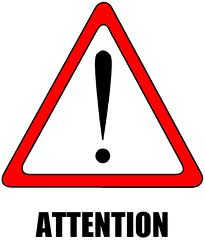 Ne sont également pas pris en charge: les frais de laboratoire (sauf exception), livres, abonnements à des revues spécialisées, matériel de bureau, cartes de membre pour association, les frais de port, d’email, d’internet, de fax et de téléphone, les photocopies à l’intérieur de l’institution hôte, ainsi que l’achat de matériel durable (p.ex. ordinateur portable, imprimante, appareil photo numérique etc.).Modalités de dépôt du dossierEnvoyer simultanément le dossier original signé et ses annexes par poste à : Secrétariat de la Commission de recherche de l’Université de Neuchâtel, à l’attention de Mme Caroline Gillardin, Fbg de l’Hôpital 41, 2000 Neuchâtelun fichier pdf du dossier et de ses annexes à  commission.recherche@unine.chpour le 1er mars et pour le 1er septembre de chaque année au plus tard (sous peine d’irrecevabilité).Les bourses et subsides ne peuvent pas être attribués rétroactivement. Les demandes de bourses et subsides doivent être remises au choix dans les langues françaises ou anglaises. A. Données de baseA. Données de baseRequérant : nom, prénomRequérant : nom, prénomRequérant : nom, prénomStatut à l’Université de NeuchâtelStatut à l’Université de NeuchâtelStatut à l’Université de NeuchâtelPROFESSEUR PROFESSEUR PROFESSEUR Statut à l’Université de NeuchâtelStatut à l’Université de NeuchâtelStatut à l’Université de NeuchâtelordinaireordinaireordinaireStatut à l’Université de NeuchâtelStatut à l’Université de NeuchâtelStatut à l’Université de NeuchâtelextraordinaireextraordinaireextraordinaireStatut à l’Université de NeuchâtelStatut à l’Université de NeuchâtelStatut à l’Université de NeuchâtelassistantassistantassistantStatut à l’Université de NeuchâtelStatut à l’Université de NeuchâtelStatut à l’Université de NeuchâtelDIRECTEUR DE RECHERCHE       DIRECTEUR DE RECHERCHE       DIRECTEUR DE RECHERCHE       FacultéFacultéFacultélettres et sciences humaines lettres et sciences humaines lettres et sciences humaines FacultéFacultéFacultéthéologiethéologiethéologieFacultéFacultéFacultésciences économiquessciences économiquessciences économiquesFacultéFacultéFacultédroitdroitdroitFacultéFacultéFacultésciencessciencessciencesInstitut Institut Institut LaboratoireLaboratoireLaboratoireDébut du subside Début du subside Début du subside       (1er jour d’un mois)      (1er jour d’un mois)      (1er jour d’un mois)Durée du subside Durée du subside Durée du subside       mois      mois      moisTitre du projetTitre du projetTitre du projetNom du bénéficiaireNom du bénéficiaireNom du bénéficiaireB. Montant total demandé en CHFB. Montant total demandé en CHFB. Montant total demandé en CHFC. AnnexesC. AnnexesC. Annexes1. Description du projet1. Description du projet1. Description du projet2. Curriculum vitae2. Curriculum vitae2. Curriculum vitae3. Budget3. Budget3. Budget4. Annexes supplémentaires éventuelles4. Annexes supplémentaires éventuelles4. Annexes supplémentaires éventuellesAdresse du lieu de travail actuel du bénéficiaireAdresse du lieu de travail actuel du bénéficiaireAdresse du lieu de travail actuel du bénéficiaireAdresse du lieu de travail actuel du bénéficiaireAdresse du lieu de travail actuel du bénéficiaireUniversité / InstitutionUniversité / InstitutionInstitut / DépartementInstitut / DépartementLaboratoire / ServiceLaboratoire / ServiceNom du/de la responsableNom du/de la responsableRue, noRue, noNP, lieuNP, lieuPaysPaysTéléphoneTéléphoneFaxFaxe-maile-mailIndications personnelles du bénéficiaireIndications personnelles du bénéficiaireNom, prénomNom, prénomDate de naissanceDate de naissanceSexeSexeEtat civilEtat civilNationalitéNationalitéAdresse privéeAdresse privéeRue, noRue, noNP, lieuNP, lieuPaysPaysTéléphoneTéléphoneFaxFaxe-maile-mailÉtudes universitaires                                                                                                                                                  Études universitaires                                                                                                                                                  Études universitaires                                                                                                                                                  Études universitaires                                                                                                                                                  Études universitaires                                                                                                                                                  Études universitaires                                                                                                                                                  Études universitaires                                                                                                                                                  Études universitaires                                                                                                                                                  Diplôme/titreHaute écoleHaute écoleHaute écoleDate de l’obtention du titre (mois, année)Date de l’obtention du titre (mois, année)